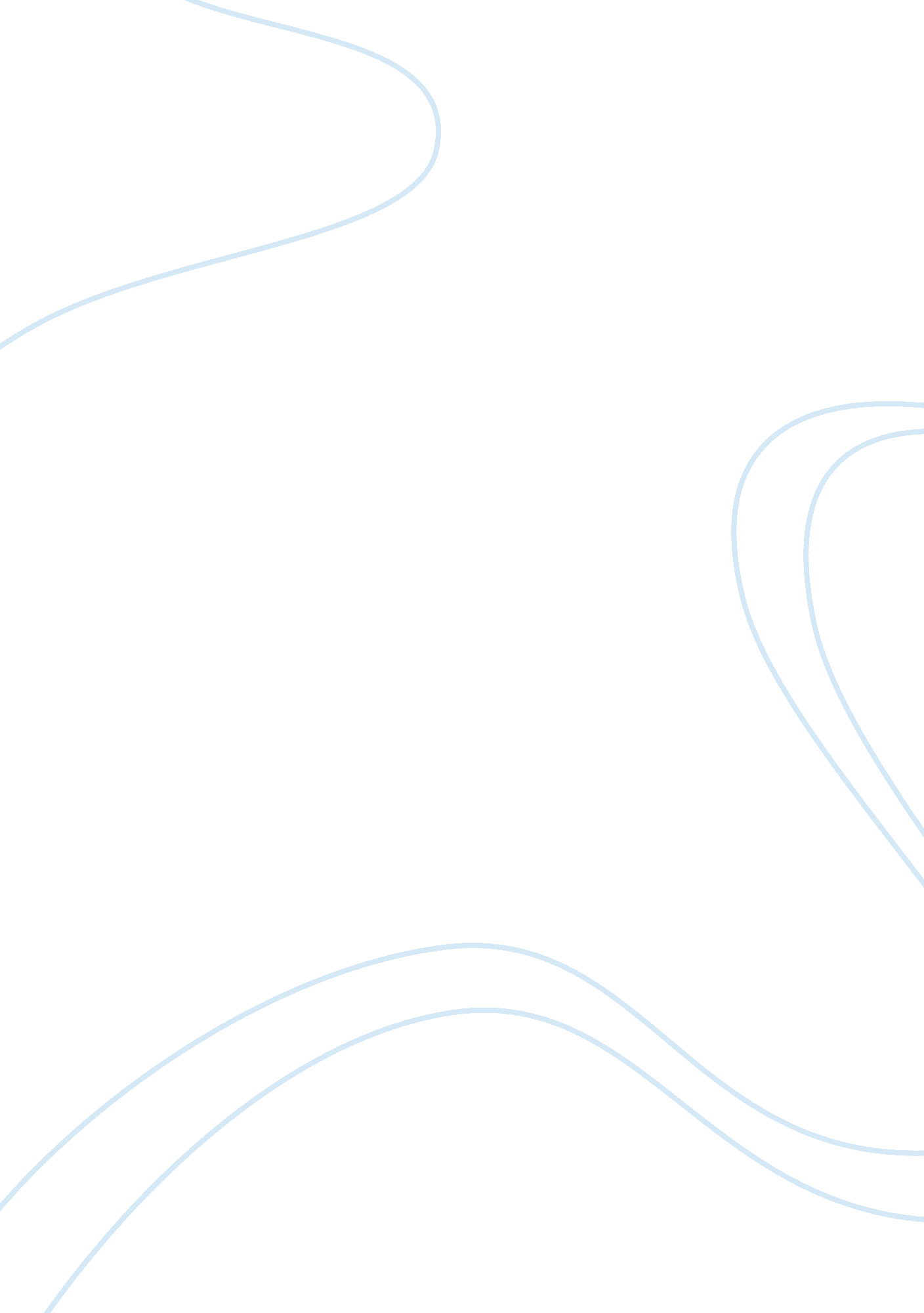 The sociological context of healthcare health and social care essayHealth & Medicine, Healthcare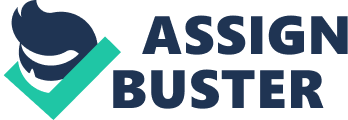 Ethnicity is a socially constructed term that refers to people sing themselves as different from another type of people in footings of hereditary background, faith, linguisticcommunication, civilization and where they originate from geographically. Harmonizing to Dyson ( 2005 ) , minority cultural groups are perceived to hold a different civilization or national tradition as compared to the bulk of the population. This explains that different cultural groups co-exist in England and the remainder of the UK. Harmonizing to Taylor and Field ( 2003 ) , this includes people of Afro- Caribbean descent, Africans and Asians merely to advert a few. Taylor and Field ( 2003, pg 72 ) suggest that being cultural agencies, `` ... to be seen as a belongings of being black or Asiatic and in the minority... '' On the other manus, the bulk white population consists of the mainstream white British society that is dominant in the whole population. Furthermore, harmonizing to the Disease Control Priorities Project ( 2006 ) , wellness position is a term used to mention to all countries of the wellness of persons in a state and the whole population ; and it includes disablements, mortality hazards and diseases. Therefore, harmonizing to statistics and statements by wellness specializers, sociologists and the media in Britain have ever argued that there is clear grounds of difference in the wellness position of minority cultural groups and the bulk white population. Some wellness sociologists argue that minority cultural groups in Britain and the UK tend to hold a less desirable and worse wellness position compared to the bulk white population due to several factors. Taylor and Field ( 2003 ) argue that racial favoritism undermines the wellness of minority cultural groups whether direct or indirect therefore impacting the people 's right to an first-class wellness service. Furthermore, they argue that due to the widening spread in mortality between the upper category and the working category has lead to ill wellness amongst cultural minority communities ; which hence has lead to the differences in wellness positions. Naidoo and Wills ( 2001 ) gave an illustration of institutionalracismwhereby slow reactions byhealthcare professionals to cultural minority wellness have lead to less reding and testing for instances like reaping hook cell upset and thalassemia. Nazroo ( 1997a, cited in Culley and Dyson, 2001, pg 39 ) , argues that `` ... the wellness positions of minority cultural groups in the UK appear, by and large talking, to be worse than the wellness position of the white populations... '' . This is a general statement that minority cultural groups are more challenged in footings of wellness compared to the bulk white group. Here, they have concluded from detecting forms in deceases and the causes amongst the population. Harmonizing to Culley and Dyson ( 2001 ) , they have observed forms in cultural factors, background, genetic sciences handiness of wellness services and economic factors. Harmonizing to the 1991 Census ( Culley and Dyson, 2001 ) the worse decease rates were for those persons born outside the UK. Marmot et Al (1984) published consequences of a survey which had been conducted between 1970 and 1978, on cultural minorities who died aged over twenty old ages in Britain and found out that all cultural minorities born outside Britain had a higher decease rate runing from mere accidents to tuberculosis compared to the bulk white population. In physical wellness, statistical grounds indicates that persons born in the Caribbean tend to hold lower decease rates as a consequence of lung malignant neoplastic disease, whilst Indian persons besides have high decease hazards due to lung malignant neoplastic disease ; in comparing to Irish and Scots persons who have had high decease hazards from bosom disease and lung malignant neoplastic disease. Taylor and Field ( 2003 ) argued that Asiatic groups tend to hold higher rates of bosom disease anddiabetescompared to the bulk white population. They besides observed that the Black groups tend to hold higher rates of high blood force per unit area, diabetes and shot compared to the bulk white population. Sproston and Mindell ( 2006 ) found out from the 2004 Health Survey for England consequences that Indian male childs in Britain have a higher frequence of extended unwellness compared to the misss and other cultural minority groups. In support of consequences from a wellness study, Nazroo ( 1997a ) explained that minority cultural groups indicated well high degrees of self-reported ailment wellness compared to the white population ; particularly those of Pakistani/ Bangladeshi and Caribbean descent. They all reported worse bosom wellness and instances of diabetes compared to their white opposite numbers. In relation to mental wellness instances, Karlsen et Al ( 2005 ) argued that higher rates of treated mental wellness jobs ( schizophrenic disorder ) have been reported for cultural minorities particularly black groups compared to their white opposite numbers. Morgan et Al ( 2004 ) found out that immature black African and Caribbean work forces tend to acquire more constabularies invasion and fewer hospitalization, household intercession and rehabilitation taking to long periods of psychotic agony compared to any other societal group. Reasons from these sociologists were that: Afro Caribbean male childs have been labelled as violent and threatening by head-shrinkers so the minute they approach them for aid, they are already viewed as excessively disturbed upon first presentation at the GP ( physicians ' ) . Surveies besides indicated a higher standard mortality rate ( SMR ) amongst Caribbean ; with work forces making 176, whilst 210 for adult females for mental health-related jobs. However, these statistics did non include the Irish minority. Concentrating on mental wellness, harmonizing to Culley and Dyson ( 2001 ) , surveies have shown a high prevalence of persons from African and Afro-Caribbean descent to be three to five times more likely than Whites to be diagnosed with schizophrenic disorder ( Bagley, 1971 ; Littlewood and Lipsedge, 1988 ) . Cochrane and Bal ( 1989 ) observed that these consequences apply more to immature African and Afro Caribbean work forces who largely were born in Britain. Nazroo ( 1997b ) observed the Fourth National Survey of Ethnic Minorities and found out that Caribbean young persons enduring from mental wellness jobs yearly amounted to fourteen per 1000 compared to the Whites ' eight per 1000. This brings out a decision that a greater per centum of cultural minorities had a worse wellness position compared to the white bulk. Furthermore, harmonizing to Balarajan and Botting ( 1989 ) , the pre-birth mortality rates in Britain are higher amongst cultural minority adult females in comparing to babes of British born female parents. They found out that there were 16 deceases per one 1000 live for babes belonging to Pakistani female parents between 1986 and 1988 ; compared to nine for babies belonging to British Born female parents. This is another ground why the wellness position of minority cultural groups is worse than that of the bulk white population. Another ground for the difference in wellness position between these two societal groups is lifestyle. Surveies indicate that persons in a manual societal category, or who tend to make blue-collar manual labor ( working category ) have a higher mortality rate compared to white neckband or non-manual societal categories ( Phillimore et Al, 1994 ) . This besides means that persons in the working category have higher ego reported unwellnesss compared to those in the non-manual societal category ( white neckband occupations, e. g managerial and high paying occupations ) . Harmonizing to Platt ( 2007 ) , poorness and want is known to be prevailing amongst cultural minority groups compared to the remainder of the population. Groups that suffer most include Africans, Afro - Caribbean persons, Bangladeshis, Pakistanis, Indians and Chinese. Such want ends up taking to hapless life conditions, deficiency of nutrient, wellness commissariats finally taking to ill wellness ; hence this confirms the worse wellness position of cultural minorities compared to the bulk white population ( National Statistics, 2006 ) . However, although the wellness position of cultural minorities seems to be much worse than that of the bulk white population, `` ... the life anticipation of both work forces and adult females has improved throughout the twentieth Century... '' ( Clarke, 2001, pg 130 ) . Besides, harmonizing to Taylor and Field ( 2003 ) , nowadays cultural minority communities ( African, Asiatic and Indian ) seem to hold similar degrees of health care proviso, if non better, compared to the bulk white population. Decision: Although to a higher extent there are more grounds for the difference in the wellness statuses amongst cultural minorities and white bulk, the new thoughts today, if implemented good, could assist cut down the difference. The differences in wellness positions between cultural minority groups and the bulk white groups in Britain is clearly an issue. Pierson ( 2002 ) argued that socio-inequality in health care could be reduced by bettering the health care proviso for cultural minority groups ; hence finally, acquiring rid of the differences in the wellness positions of both societal groups ( cultural minorities and white bulk ) . Pierson ( 2002 ) suggested that antidiscrimination policies could be implemented through increasing the public assistance and benefits for the disadvantaged ; and, including the less privileged cultural minority groups in determination devising. This would assist better the health care from everyone 's point of position, from every societal category. 